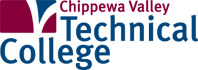 Chippewa Valley Technical College504-900 Introduction to Criminal JusticeCourse Performance Assessment TaskPolice SpecializationDirectionsPerforming the duties of a patrol officer, emergency dispatcher or correctional officers, in many cases, are not the only assigned tasks an officer can perform within a police organization.  Students will prepare and present information to the class on an assigned specialized police task or duty. Basic information can be obtained through the course text but students will be required to expand their search to the internet, officer interviews and or other reliable sources. See the scoring guide for specific content information. TOPICS:Forensic ScientistsCriminal Investigative AnalystsUndercover OfficersInternal AffairsJuvenile OfficersVice OfficersK9 UnitsReserve Officers
ScoringRating ScaleScoring GuideValueDescription3Work exceeds criterion; shows depth in insight and grasp of the learning, critical thinking skills, or attention to  detail2Work meets criterion adequately1Work is missing, incorrect, or incomplete 0Work does not meet criterionCriteriaRatings1presentation includes a summary of specialized duties and responsibilities 3  2  1  02presentation adequately describes how this specialized unit/ officer supports its department. 3  2  1  03presentation includes your opinion, based on your research, on what individual characteristics an officer should possess to be a good fit in this position3  2  1  04presentation describes training or experience required to perform these specialized tasks.3  2  1  05presentation describes the extent to which this specialized unit/ officers is utilized within departments.3  2  1  06presentation is comprehensive, neat, well organized, free from grammatical and spelling errors and includes a visual aspect.  Presentation is not read from PPT slides.3  2  1  07your presentation contains information from at least two different reliable sources (one source can be the course text)3  2  1  0